25.11.20. 19группа. Обществознание (Экономика)Выполнить практическую работу №7  на двойном листке, сфотографировать и выслать на мою почту. smv@apt29.ru до 27.11.20Практическое занятие №7Тема: «Неравномерность распределения доходов»Цель занятия: применять полученные знания по теме при решении задач (построение кривой Лоренца) и выполнении теоретических заданий.Используемые источники:   Автономов В. С. Экономика: Учебник для 10, 11 кл. общеобразоват.  учрежд. : - 10-е изд. - М.: ВИТА-ПРЕСС, 2008.Содержание занятия:1.Запишите  название и цель  практической работы.2. Внимательно прочитайте задания для практического занятия. 4. Выполните задания, ответы запишите в тетрадь.Ход  работы:Задание 1. Ответьте на вопросы:1.Что такое социальное неравенство, доходы, дифференциация доходов, черта бедности.2. Какие методы измерения и оценки используется для дифференциации доходов населения.3. Назовите причины неравенства доходов населения.4. Перечислите последствия  высокая дифференциация доходов населения.Задание 2.    Кривая Лоренца   Кривая Лоренца иллюстрирует, насколько велико расслоение доходов в обществе. Рассмотрим построение кривой Лоренца на условном примере. Разделим всё население страны на четыре условные группы (по уровню доходов). К первой группе отнесём беднейшее население страны, а к четвёртой – богатых граждан. Промежуточное положение займут граждане из второй и третьей групп. Представим эти данные в виде таблицы.Таблица 1 – Исходные данные для построения кривой ЛоренцаПо этим данным построим график, на осях которого по вертикали «доход в %», по горизонтали – «доли населения» также в %. Так как мы условно разделили общество на 4 равные части, то отметим на оси абсцисс точки 25, 50, 75 и 100%. Первая точка графика (обозначим ее цифрой 1) будет отражать данные по беднейшей группе населения, её расположение описывается значениями 25% по горизонтали и 5% по вертикали. Точка графика 2 будет показывать суммарное значение первой и второй групп и иметь координаты «50%; 20%». Соответственно, точка 3 будет иметь координаты «75%; 50%». Четвертая точка графика (4) – всё население страны получает весь доход, координаты: 100% по горизонтали и 100% по вертикали. Последовательно соединив точки 0, 1, 2, 3 и 4, получим кривую Лоренца (Рисунок 1).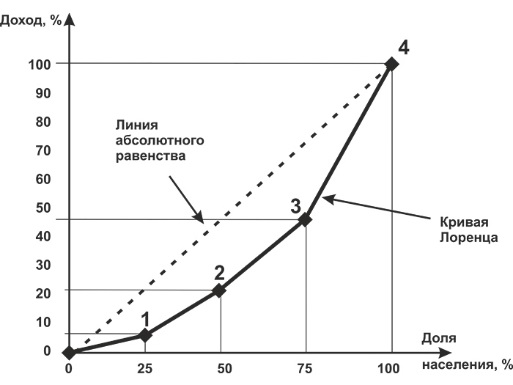 Рисунок 1 – Кривая Лоренца.  Прямая линия, соединяющая точки 0 и 4, представляет собой линию абсолютного равенства, которая показывает, как выглядела бы кривая Лоренца, если бы первая группа – 25% населения – получала бы 25% доходов, 50% населения получали бы 50% дохода, 75% населения – 75% доходов и, соответственно, 100% – 100%. Такой ситуации абсолютного равенства нет ни в одной стране.Таким образом, кривая Лоренца показывает фактическое неравномерное распределение законов в обществе. Задача 1. Постройте и проанализируйте кривую Лоренца, если доходы населения в месяц составляют: А – 2000, B – 3000, С – 5000, D – 7000, Е – 8000.Группа населенияДоля группы в численности населения страны, %Доля доходов группы в суммарном доходе населения страны, %Первая255Вторая2515Третья2530Четвёртая2550ИТОГО100100